Об утверждении Перечня муниципального имущества Бойкопонурского сельского поселения Калининского района, свободного от прав третьих лиц (за исключением права хозяйственного ведения, права оперативного управления, а также имущественных прав субъектов малого и среднего предпринимательства), предназначенного для предоставления во владение и (или) в пользование субъектам малого и среднего предпринимательства, организациям, образующим инфраструктуру поддержки субъектов малого и среднего предпринимательства и физическим лицам, применяющим специальный налоговый режим "налог на профессиональный доход"В соответствии с Федеральным законом от 22.07.2008  № 159-ФЗ "Об особенностях отчуждения недвижимого имущества, находящегося в государственной собственности субъектов Российской Федерации или муниципальной собственности и арендуемого субъектами малого и среднего предпринимательства, и о внесении изменений и дополнений в отдельные законодательные акты Российской Федерации", Федеральным законом от 24.07.2007 № 209-ФЗ "О развитии малого и среднего предпринимательства в Российской Федерации", Федеральным законом от 06.10.2003 № 131-ФЗ "Об общих принципах организации местного самоуправления в Российской Федерации" и решением Совета Бойкопонурского сельского поселения Калининского района от 22.12.2020 № 61 "Об утверждении порядка формирования, ведения, ежегодного дополнения и опубликования перечня муниципального имущества Бойкопонурского сельского поселения Калининского района, свободного от прав третьих лиц, предназначенного для предоставления во владение и (или) пользование субъектам малого и среднего предпринимательства и организациям, образующим инфраструктуру поддержки субъектов малого и среднего предпринимательства", п о с т а н о в л я ю:	1. Утвердить Перечень муниципального имущества Бойкопонурского сельского поселения Калининского района, свободного от прав третьих лиц (за исключением права хозяйственного ведения, права оперативного управления, а также имущественных прав субъектов малого и среднего предпринимательства), предназначенного для предоставления во владение и (или) в пользование субъектам малого и среднего предпринимательства, организациям, образующим инфраструктуру поддержки субъектов малого и среднего предпринимательства и физическим лицам, применяющим специальный налоговый режим "налог на профессиональный доход" согласно приложению.2. Общему отделу обнародовать настоящее постановление в установленном порядке и разместить на официальном сайте администрации Бойкопонурского сельского поселения Калининского района в сети «Интернет». 3. Контроль за выполнением  настоящего постановления оставляю за собой.4. Постановление вступает в силу со дня его обнародования.ПриложениеУТВЕРЖДЕНпостановлением администрации
Бойкопонурского сельского поселенияКалининского района от  15.07.2022г.  № 93ПЕРЕЧЕНЬ муниципального имущества Бойкопонурского сельского поселения, предназначенного для предоставления во владение и (или) в пользование субъектам малого и среднего предпринимательства, организациям, образующим инфраструктуру поддержки субъектов малого и среднего предпринимательства и физическим лицам, применяющим специальный налоговый режим «налог на профессиональный доход»АДМИНИСТРАЦИЯ БОЙКОПОНУРСКОГО СЕЛЬСКОГО ПОСЕЛЕНИЯ КАЛИНИНСКОГО РАЙОНА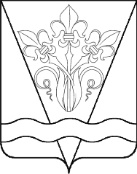 АДМИНИСТРАЦИЯ БОЙКОПОНУРСКОГО СЕЛЬСКОГО ПОСЕЛЕНИЯ КАЛИНИНСКОГО РАЙОНААДМИНИСТРАЦИЯ БОЙКОПОНУРСКОГО СЕЛЬСКОГО ПОСЕЛЕНИЯ КАЛИНИНСКОГО РАЙОНААДМИНИСТРАЦИЯ БОЙКОПОНУРСКОГО СЕЛЬСКОГО ПОСЕЛЕНИЯ КАЛИНИНСКОГО РАЙОНААДМИНИСТРАЦИЯ БОЙКОПОНУРСКОГО СЕЛЬСКОГО ПОСЕЛЕНИЯ КАЛИНИНСКОГО РАЙОНААДМИНИСТРАЦИЯ БОЙКОПОНУРСКОГО СЕЛЬСКОГО ПОСЕЛЕНИЯ КАЛИНИНСКОГО РАЙОНААДМИНИСТРАЦИЯ БОЙКОПОНУРСКОГО СЕЛЬСКОГО ПОСЕЛЕНИЯ КАЛИНИНСКОГО РАЙОНАПОСТАНОВЛЕНИЕПОСТАНОВЛЕНИЕПОСТАНОВЛЕНИЕПОСТАНОВЛЕНИЕПОСТАНОВЛЕНИЕПОСТАНОВЛЕНИЕПОСТАНОВЛЕНИЕоот15.07.2022№№93хутор Бойкопонурахутор Бойкопонурахутор Бойкопонурахутор Бойкопонурахутор Бойкопонурахутор Бойкопонурахутор БойкопонураГлава Бойкопонурского сельского поселения Калининского района                                                                                            Ю.Я. Чернявский№ п/пАдрес (местоположение) объектаАдрес (местоположение) объектаАдрес (местоположение) объектаВид объекта недвижимости; тип движимого имуществаВид объекта недвижимости; тип движимого имуществаВид объекта недвижимости; тип движимого имуществаНаименование объектаНаименование объектаСведения о недвижимом имуществе или его частиСведения о недвижимом имуществе или его частиСведения о недвижимом имуществе или его частиСведения о недвижимом имуществе или его частиСведения о недвижимом имуществе или его частиСведения о недвижимом имуществе или его частиСведения о недвижимом имуществе или его частиСведения о недвижимом имуществе или его частиСведения о недвижимом имуществе или его частиСведения о недвижимом имуществе или его частиСведения о недвижимом имуществе или его части№ п/пАдрес (местоположение) объектаАдрес (местоположение) объектаАдрес (местоположение) объектаВид объекта недвижимости; тип движимого имуществаВид объекта недвижимости; тип движимого имуществаВид объекта недвижимости; тип движимого имуществаНаименование объектаНаименование объектаОсновная характеристика объекта недвижимостиОсновная характеристика объекта недвижимостиОсновная характеристика объекта недвижимостиОсновная характеристика объекта недвижимостиОсновная характеристика объекта недвижимостиОсновная характеристика объекта недвижимостиОсновная характеристика объекта недвижимостиОсновная характеристика объекта недвижимостиОсновная характеристика объекта недвижимостиОсновная характеристика объекта недвижимостиОсновная характеристика объекта недвижимости№ п/пАдрес (местоположение) объектаАдрес (местоположение) объектаАдрес (местоположение) объектаВид объекта недвижимости; тип движимого имуществаВид объекта недвижимости; тип движимого имуществаВид объекта недвижимости; тип движимого имуществаНаименование объектаНаименование объектаплощадь - для земельных участков, зданий (строений), помещений; протяженность, объем, площадь, глубина залегания - для сооружений; протяженность, объем, площадь, глубина залегания согласно проектной документации для зданий (строений), сооружений, строительство которых не завершеноплощадь - для земельных участков, зданий (строений), помещений; протяженность, объем, площадь, глубина залегания - для сооружений; протяженность, объем, площадь, глубина залегания согласно проектной документации для зданий (строений), сооружений, строительство которых не завершеноплощадь - для земельных участков, зданий (строений), помещений; протяженность, объем, площадь, глубина залегания - для сооружений; протяженность, объем, площадь, глубина залегания согласно проектной документации для зданий (строений), сооружений, строительство которых не завершеноплощадь - для земельных участков, зданий (строений), помещений; протяженность, объем, площадь, глубина залегания - для сооружений; протяженность, объем, площадь, глубина залегания согласно проектной документации для зданий (строений), сооружений, строительство которых не завершеноплощадь - для земельных участков, зданий (строений), помещений; протяженность, объем, площадь, глубина залегания - для сооружений; протяженность, объем, площадь, глубина залегания согласно проектной документации для зданий (строений), сооружений, строительство которых не завершенофактическое значение/ проектируемое значение (для зданий (строений), сооружений, строительство которых не завершено)фактическое значение/ проектируемое значение (для зданий (строений), сооружений, строительство которых не завершено)фактическое значение/ проектируемое значение (для зданий (строений), сооружений, строительство которых не завершено)фактическое значение/ проектируемое значение (для зданий (строений), сооружений, строительство которых не завершено)единица измерения (для площади - кв. м; для протяженности - м; для глубины залегания - м; для объема куб. м)единица измерения (для площади - кв. м; для протяженности - м; для глубины залегания - м; для объема куб. м)122233344555556666771Краснодарский край, Калининский р-н, ст-ца Андреевская, ул. Красная, д. 26 "В"Краснодарский край, Калининский р-н, ст-ца Андреевская, ул. Красная, д. 26 "В"Краснодарский край, Калининский р-н, ст-ца Андреевская, ул. Красная, д. 26 "В"ЗданиеЗданиеЗданиеМагазинМагазин267,9 267,9 267,9 267,9 267,9 ––––кв.мкв.мСведения о недвижимом имуществеСведения о недвижимом имуществеСведения о недвижимом имуществеСведения о недвижимом имуществеСведения о недвижимом имуществеСведения о недвижимом имуществеСведения о недвижимом имуществеСведения о недвижимом имуществеСведения о недвижимом имуществеСведения о недвижимом имуществеСведения о недвижимом имуществеСведения о недвижимом имуществеСведения о недвижимом имуществеСведения о движимом имуществеСведения о движимом имуществеСведения о движимом имуществеСведения о движимом имуществеСведения о движимом имуществеСведения о движимом имуществеСведения о движимом имуществеКадастровый номер Кадастровый номер Кадастровый номер Кадастровый номер Кадастровый номер Техническое состояние объекта недвижимости (при наличии сведений)Техническое состояние объекта недвижимости (при наличии сведений)Техническое состояние объекта недвижимости (при наличии сведений)Категория земель, к которой отнесен земельный участок, если объектом недвижимости является земельный участок Категория земель, к которой отнесен земельный участок, если объектом недвижимости является земельный участок Категория земель, к которой отнесен земельный участок, если объектом недвижимости является земельный участок Вид или виды разрешенного использования земельного участка, здания, сооружения, помещения Вид или виды разрешенного использования земельного участка, здания, сооружения, помещения Сведения о движимом имуществеСведения о движимом имуществеСведения о движимом имуществеСведения о движимом имуществеСведения о движимом имуществеСведения о движимом имуществеСведения о движимом имущественомерномерномертип (кадастровый, условный (при наличии)тип (кадастровый, условный (при наличии)Техническое состояние объекта недвижимости (при наличии сведений)Техническое состояние объекта недвижимости (при наличии сведений)Техническое состояние объекта недвижимости (при наличии сведений)Категория земель, к которой отнесен земельный участок, если объектом недвижимости является земельный участок Категория земель, к которой отнесен земельный участок, если объектом недвижимости является земельный участок Категория земель, к которой отнесен земельный участок, если объектом недвижимости является земельный участок Вид или виды разрешенного использования земельного участка, здания, сооружения, помещения Вид или виды разрешенного использования земельного участка, здания, сооружения, помещения Государственный регистрационный знак (при наличии)Марка, модельМарка, модельГод выпускаГод выпускаГод выпускаСостав (принадлежности) имущества 8889910101011111112121314141515151623:10:0806001:140123:10:0806001:140123:10:0806001:1401КадастровыйКадастровыйТребует ремонтаТребует ремонтаТребует ремонта––––––––––––Сведения о правообладателях и о правах третьих лиц на имуществоСведения о правообладателях и о правах третьих лиц на имуществоСведения о правообладателях и о правах третьих лиц на имуществоСведения о правообладателях и о правах третьих лиц на имуществоСведения о правообладателях и о правах третьих лиц на имуществоСведения о правообладателях и о правах третьих лиц на имуществоСведения о правообладателях и о правах третьих лиц на имуществоСведения о правообладателях и о правах третьих лиц на имуществоСведения о правообладателях и о правах третьих лиц на имуществоСведения о правообладателях и о правах третьих лиц на имуществоСведения о правообладателях и о правах третьих лиц на имуществоСведения о правообладателях и о правах третьих лиц на имуществоСведения о правообладателях и о правах третьих лиц на имуществоСведения о правообладателях и о правах третьих лиц на имуществоСведения о правообладателях и о правах третьих лиц на имуществоСведения о правообладателях и о правах третьих лиц на имуществоСведения о правообладателях и о правах третьих лиц на имуществоСведения о правообладателях и о правах третьих лиц на имуществоСведения о правообладателях и о правах третьих лиц на имуществоСведения о правообладателях и о правах третьих лиц на имуществоВиды договоров аренды и безвозмездного пользованияВиды договоров аренды и безвозмездного пользованияВиды договоров аренды и безвозмездного пользованияВиды договоров аренды и безвозмездного пользованияВиды договоров аренды и безвозмездного пользованияВиды договоров аренды и безвозмездного пользованияНаименование правообладателяНаименование правообладателяНаименование правообладателяНаименование правообладателяНаличие ограниченного вещного права на имуществоНаличие ограниченного вещного права на имуществоИНН правообладателяИНН правообладателяИНН правообладателяКонтактный номер телефонаКонтактный номер телефонаАдрес электронной почтыАдрес электронной почтыАдрес электронной почтыНаличие права аренды или права безвозмездного пользования на имуществоНаличие права аренды или права безвозмездного пользования на имуществоДата окончания срока действия договора (при наличии)Дата окончания срока действия договора (при наличии)Дата окончания срока действия договора (при наличии)Дата окончания срока действия договора (при наличии)Наименование правообладателяНаименование правообладателяНаименование правообладателяНаименование правообладателяНаличие ограниченного вещного права на имуществоНаличие ограниченного вещного права на имуществоИНН правообладателяИНН правообладателяИНН правообладателяКонтактный номер телефонаКонтактный номер телефонаАдрес электронной почтыАдрес электронной почтыАдрес электронной почты1717181818181919191920202121212222232323––––––Бойкопонурское сельское поселениеБойкопонурское сельское поселениеБойкопонурское сельское поселениеБойкопонурское сельское поселение––2333011130233301113023330111308(86163)486038(86163)48603adm_bp_2006@mail.ruadm_bp_2006@mail.ruadm_bp_2006@mail.ru